Publicado en   el 24/07/2014 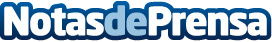 Cruz Roja Española refuerza su intervención en la Franja de GazaDatos de contacto:Nota de prensa publicada en: https://www.notasdeprensa.es/cruz-roja-espanola-refuerza-su-intervencion-en Categorias: Solidaridad y cooperación http://www.notasdeprensa.es